3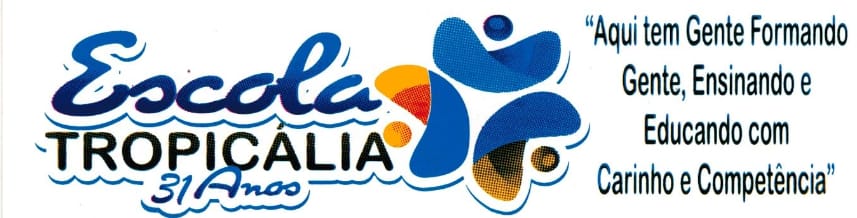 AMORECO,CUBRA A LETRINHA A BEM CAPRICHADO.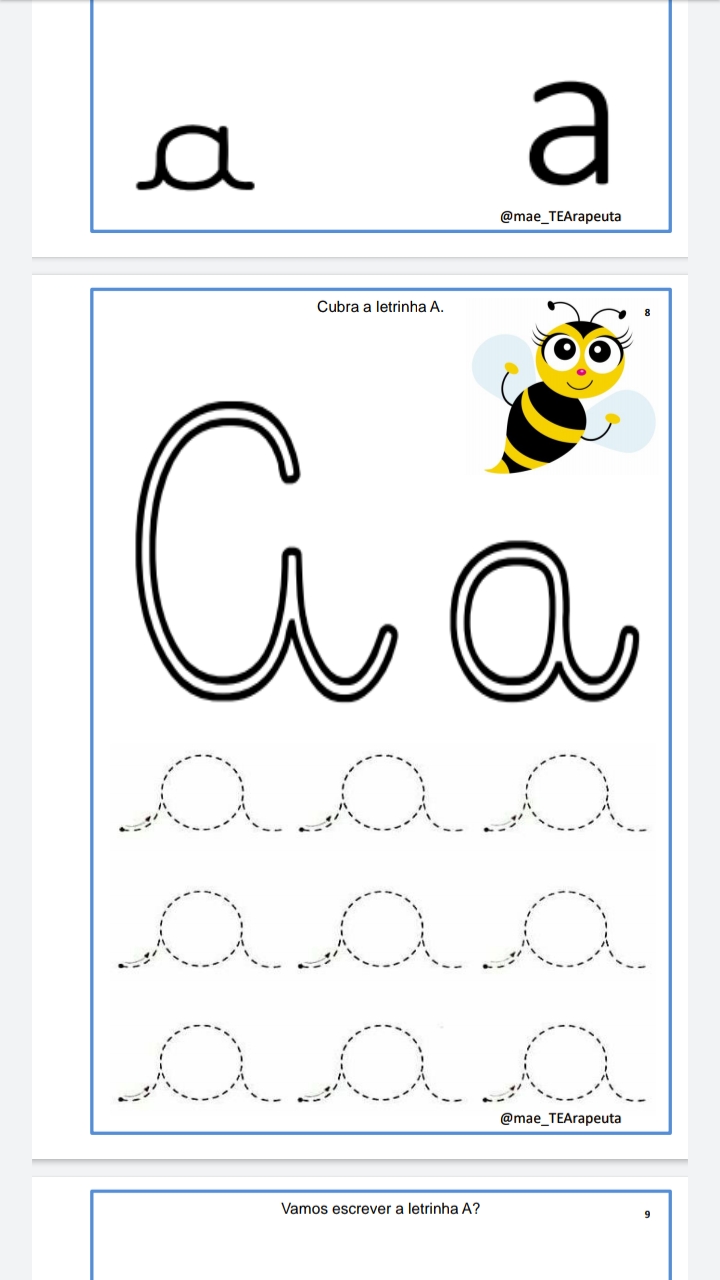 